附件1：网上缴费指引确认报名缴费考生在网上报名系统填报信息并通过审核后，进入网上缴费环节。报名系统将生成订单，考生确认支付金额后点击“支付订单”。考生再次检查订单详情，点击“支付”，报名系统将直接链接到支付平台。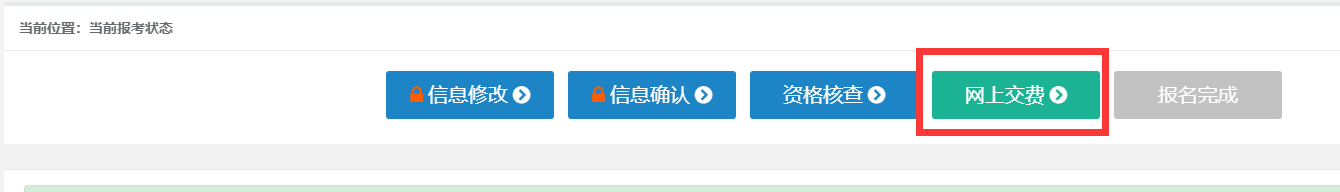 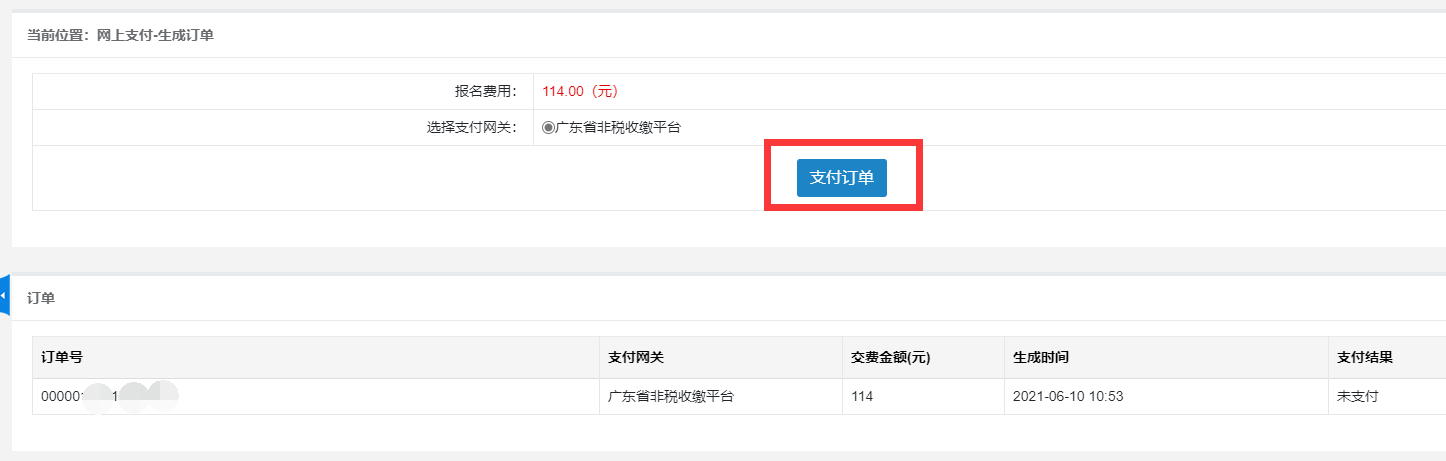 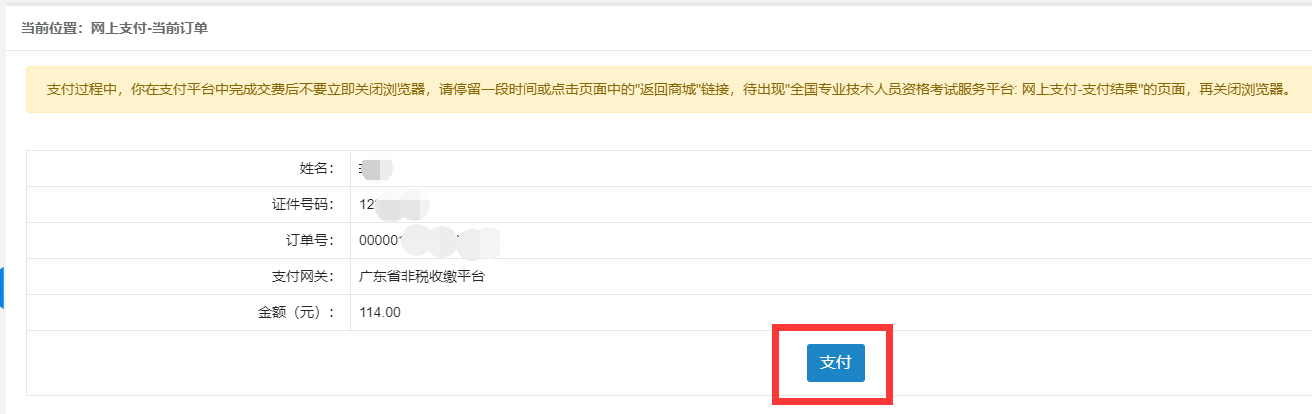 选择缴费通道考生可选择微信或支付宝支付。扫码支付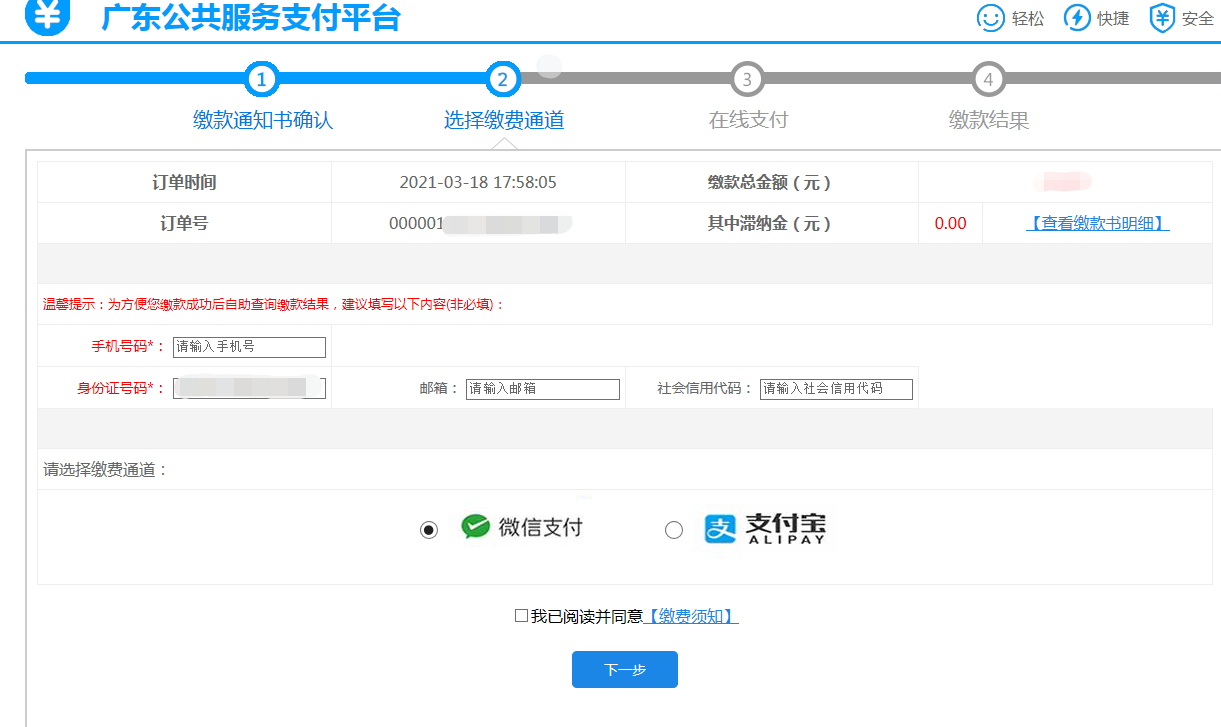 考生通过微信、支付宝手机端扫一扫二维码进行支付。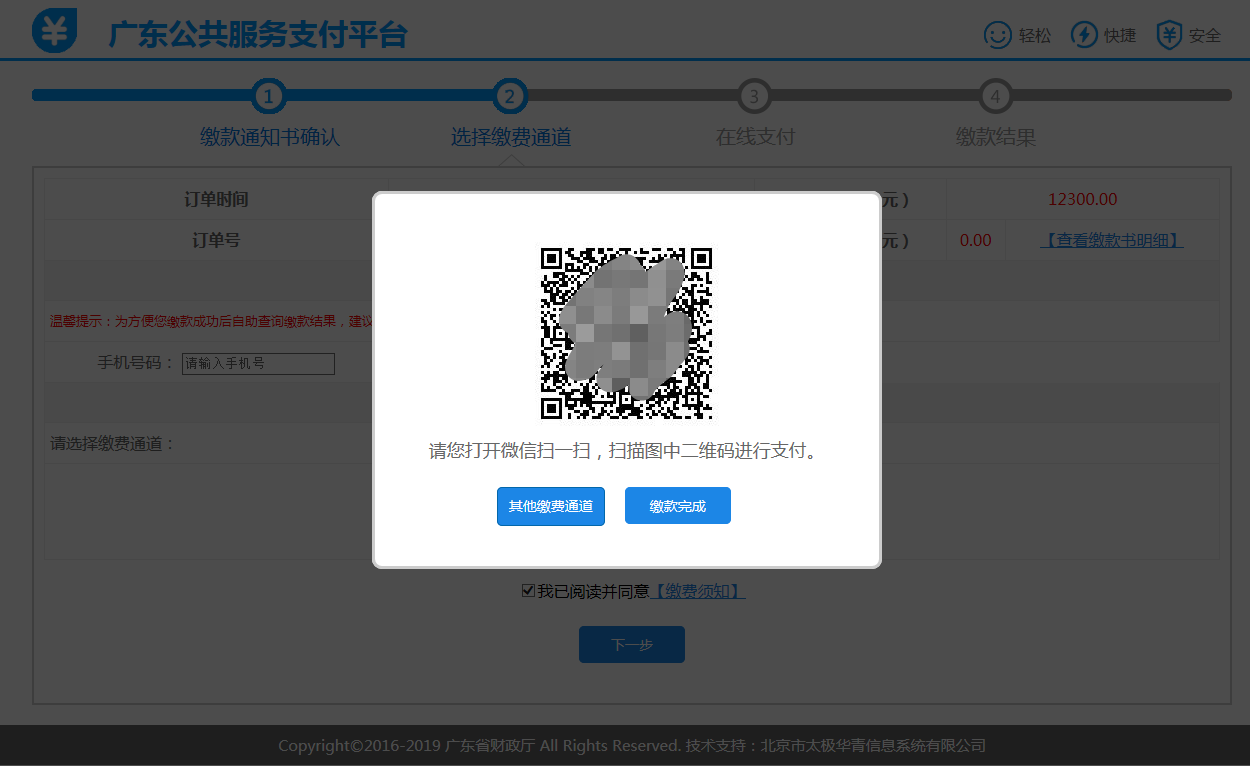 选择代收银行考生选择微信、支付宝扫码支付时，手机上显示财政代理收款银行缴费通道页面（非付款银行，注意该银行为该笔考试费收款银行）缴费结果提示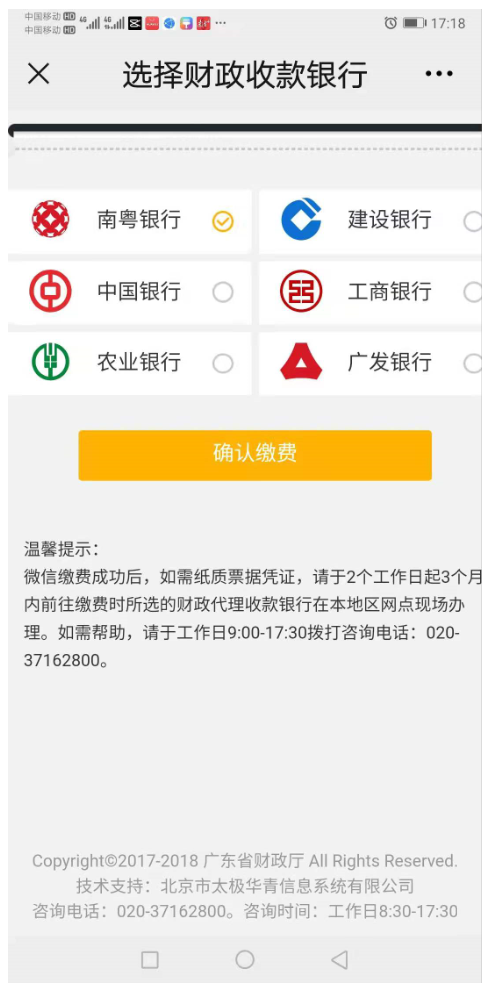 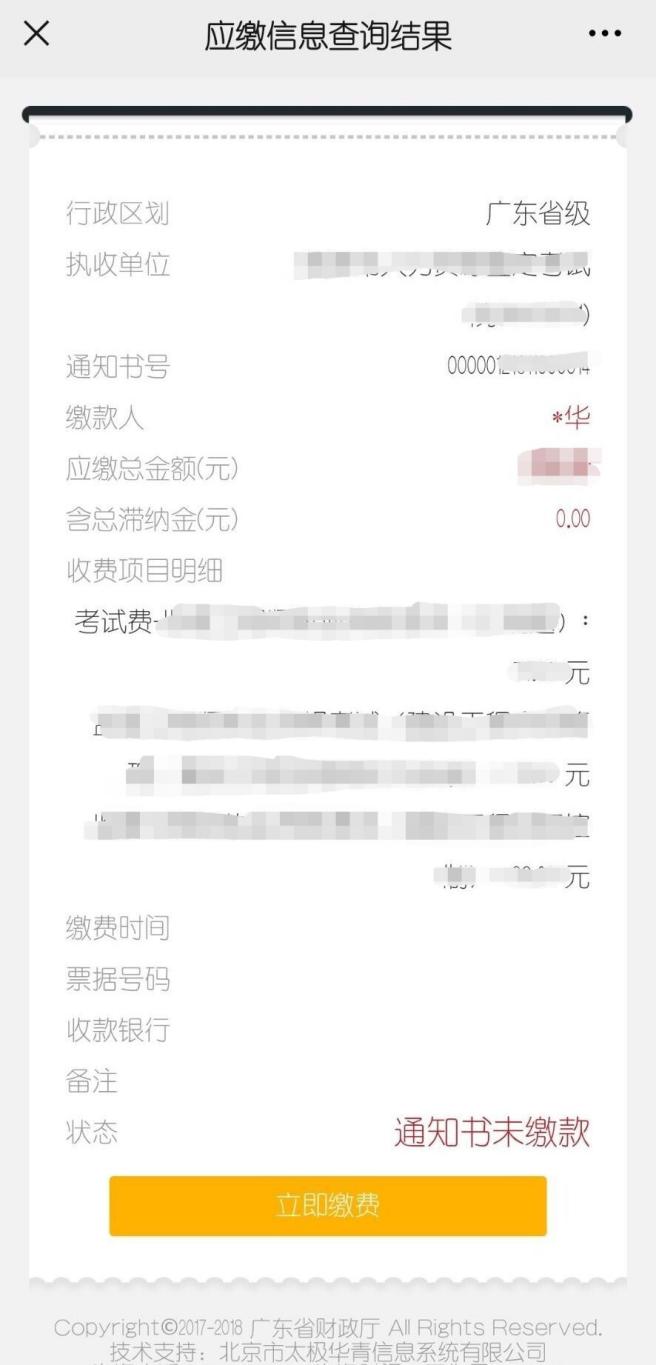 考生支付成功后，手机上返回支付结果PC端返回支付结果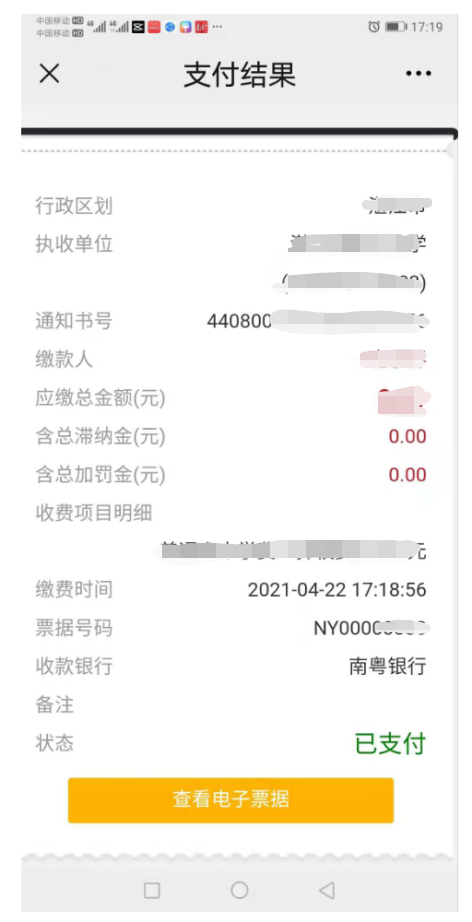 缴费完成后，自动返回网上报名系统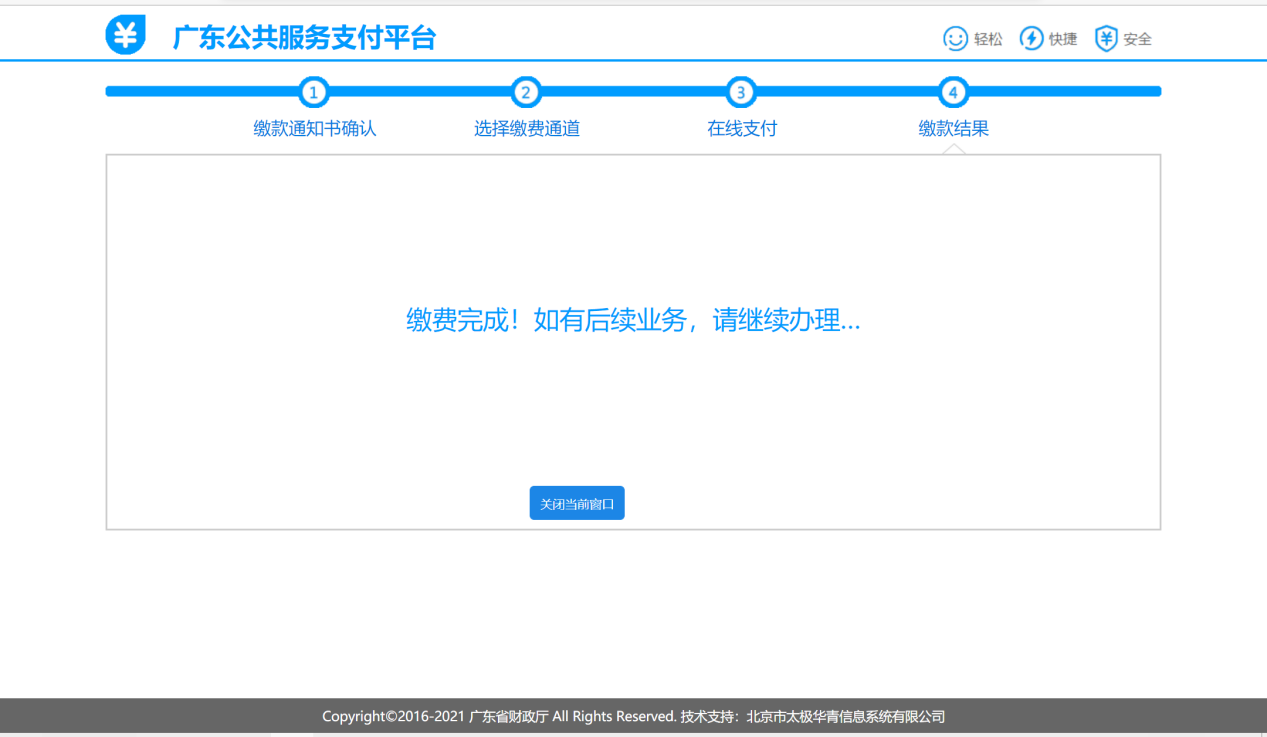 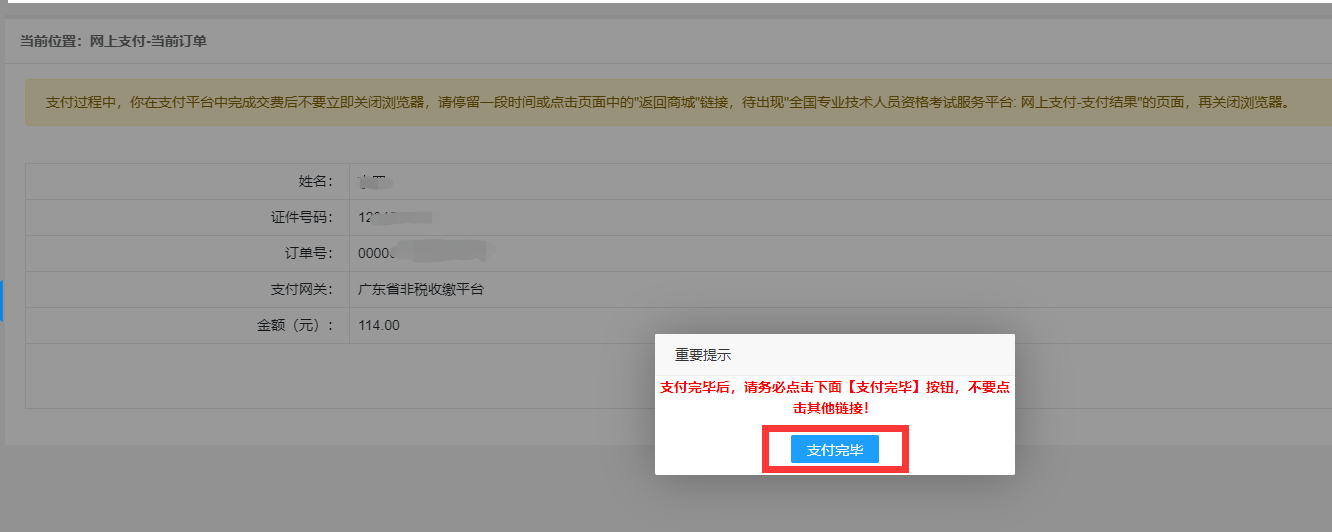 6 报名完成显示支付完毕后，报名系统显示报名完成。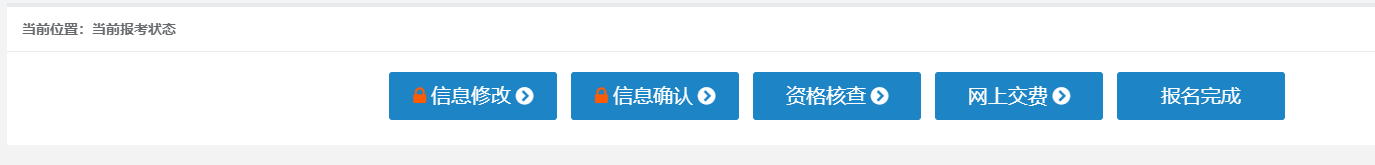 